LeerdoelKennis van de duurzaamheidsregelsBeeldvorming over de duurzaamheidsthema’sDe opdracht – 90 min Werk in een drietal.Bekijk de filmpjes over de vier duurzaamheidsthema’s door op de foto’s te klikken.Zoek per regel minimaal twee foto’s of filmpjes die ermee te maken hebben. Je kan op internet zoeken maar ook in de omgeving van school (foto’s maken).Plaats ze bij de juiste duurzaamheidsregel in het schema van het antwoordformulier. Leg bij elke foto/video uit wat het met de duurzaamheidsthema's te maken heeft. Zet dit ook in het schema.BeoordelingDe opdracht wordt beoordeeld met onvoldoende/voldoende. Deze opdracht is onderdeel van het examen. Plaats het antwoordformulier in Teams in de map van periode 4Vul het schema in.Keuzedeel duurzaamheid in het beroep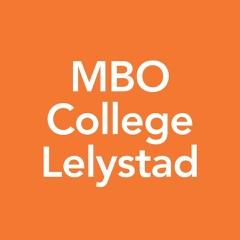 Opdracht 4.2 Duurzaamheidsthema’sBeelden bij regelsKeuzedeel duurzaamheid in het beroepAntwoordformulier opdracht 4.2Duurzaamheidsthema’sPortfolio KD duurzaamheid in het beroepNaam: RegelBeeld 1Uitleg Beeld 2Uitleg Duurzame EnergieDenk na over je grondstoffenScheid het afvalRecycle